Pizza (oder Flammkuchen) selbst machen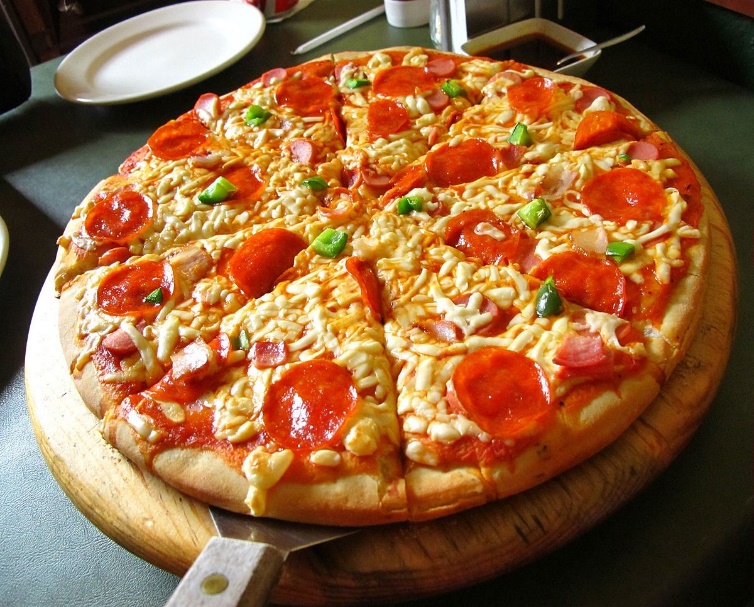 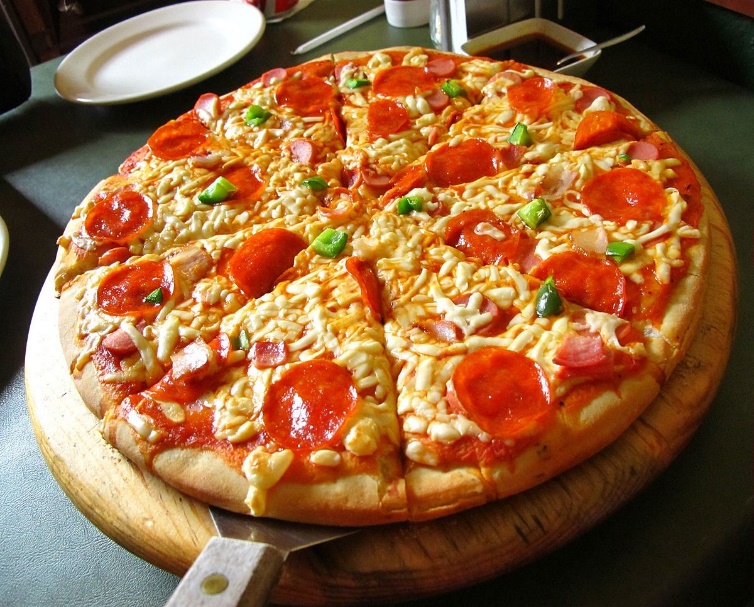 Der TeigZutaten für ein grosses, rechteckiges Blech500gr Mehl 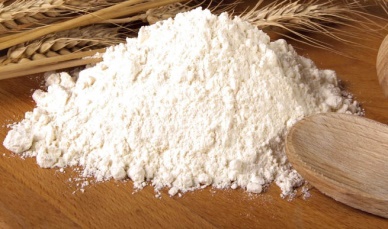 1 Teelöffel Salz 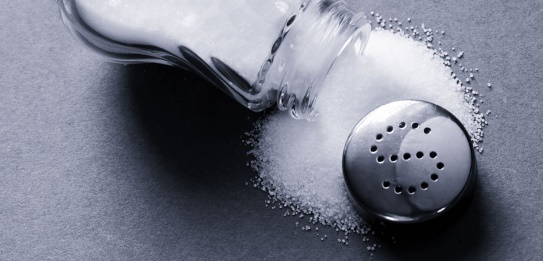 1 Päckli Trockenhefee 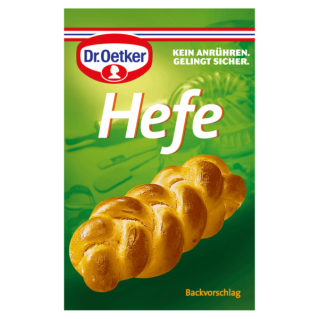 4,5 dl Wasser, lauwarm 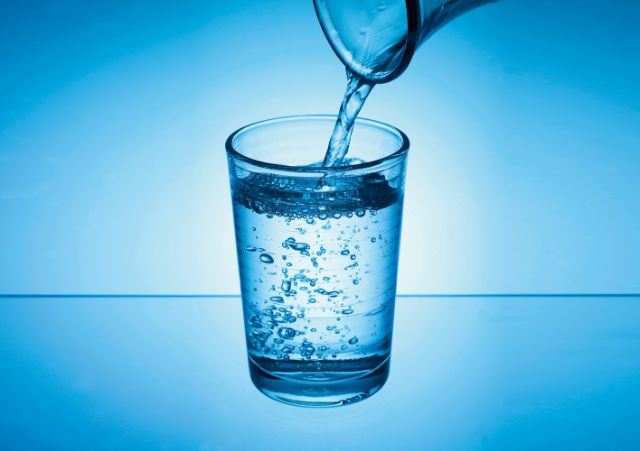 2 Esslöffel Olivenöl 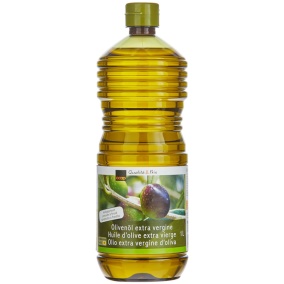 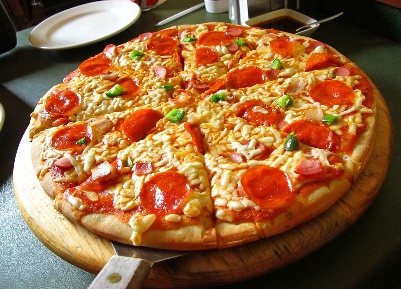 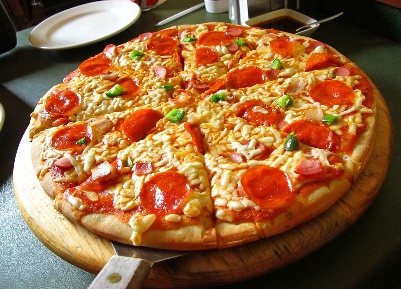 So wird der Teig gemacht: Mehl mit Salz und Hefe mischen   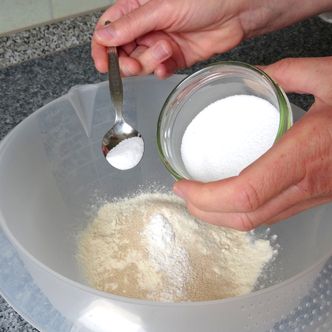 Wasser und Öl dazu giessen, alles gut vermischen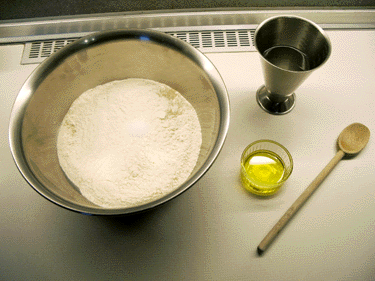 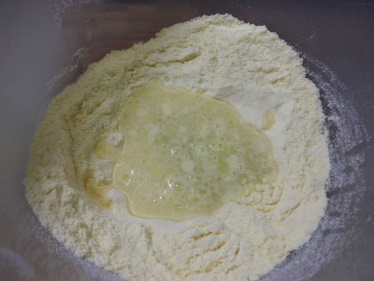 Knete die Masse zu einem Teig (z.B. mit einem Handrührgerät)            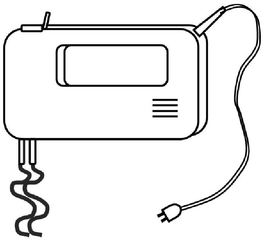 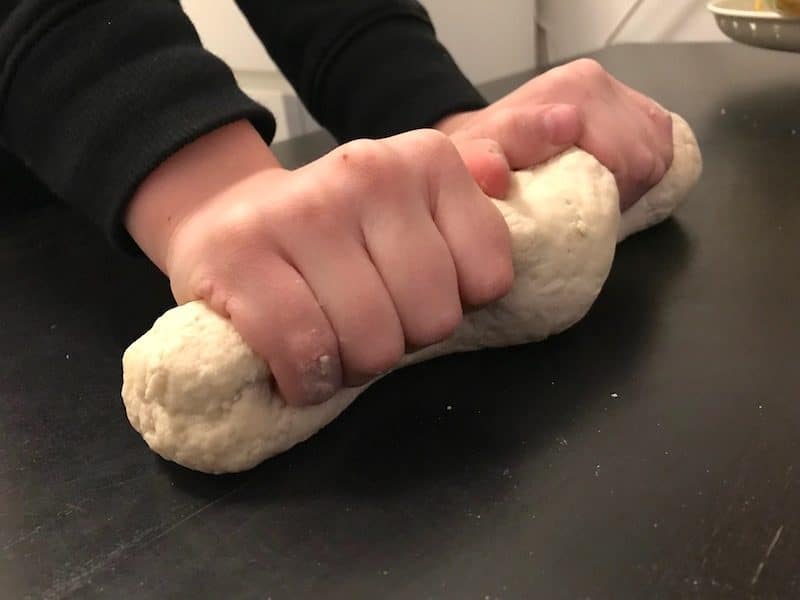 Bei Zimmertemperatur mindestens 20 Min. gehen lassen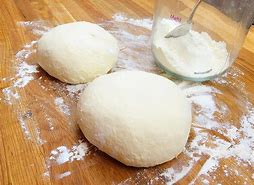 Für die Pizza  (oder den Flammkuchen)Rolle deinen Teig aus (zupf ihn eventuell mit den Fingern zurecht) und lege ihn auf ein grosses Backblech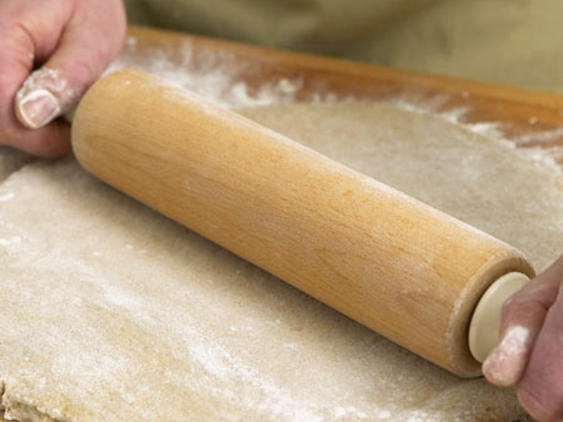 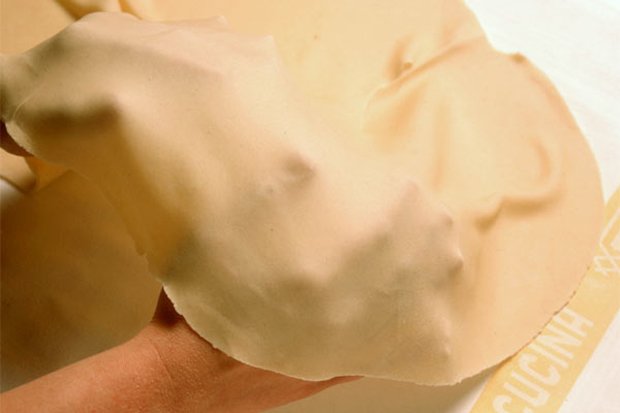 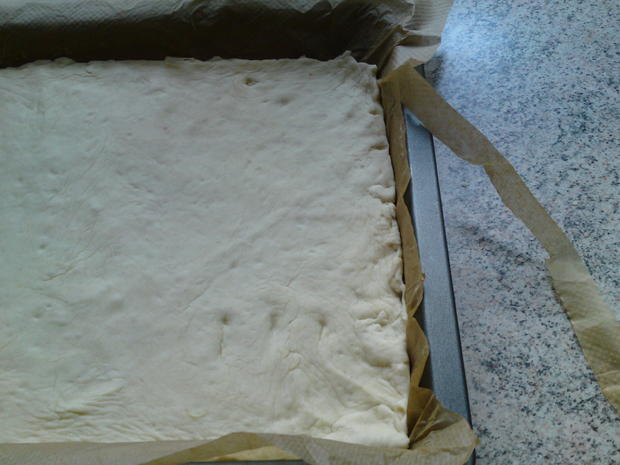 Stelle deine Zutaten für den Belag bereit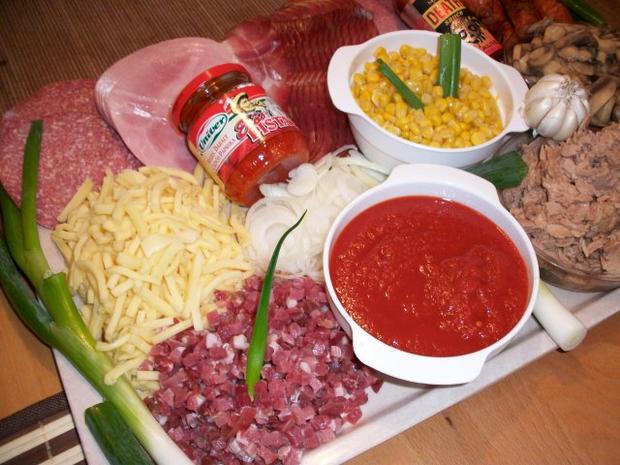 Schneide sie eventuell in kleine StückeBestreiche die Pizza mit Tomaten Püree (den Flammkuchen mit Crème Fraiche) 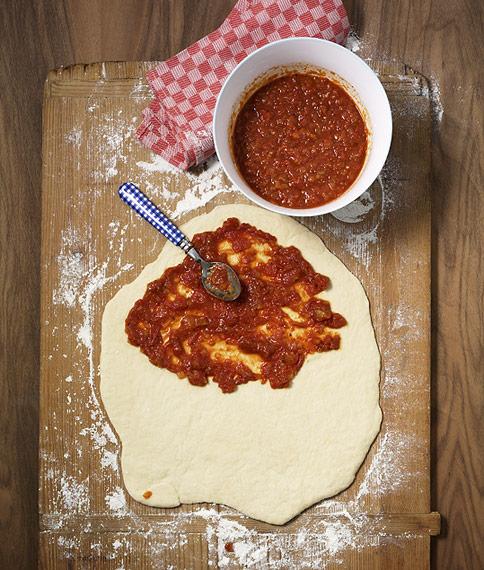 Lege deine Zutaten darauf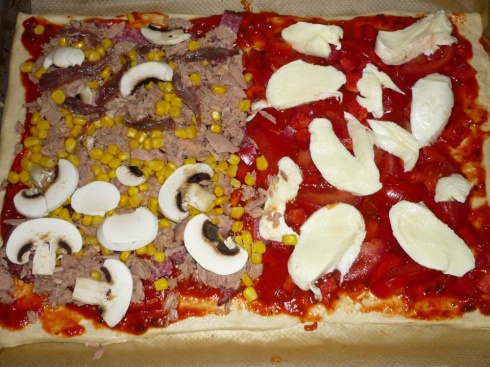 Bedecke sie mit Mozzarella oder geraffelten KäseHeize den Backofen auf 220° vor (Umluft)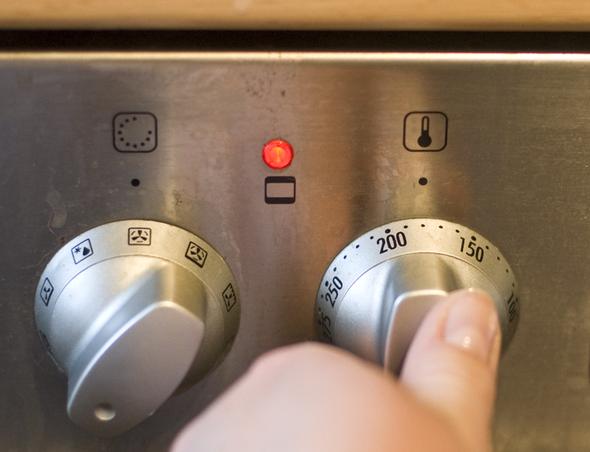 Backe deine Pizza (deinen Flammkuchen) ungefähr 20-25 Min.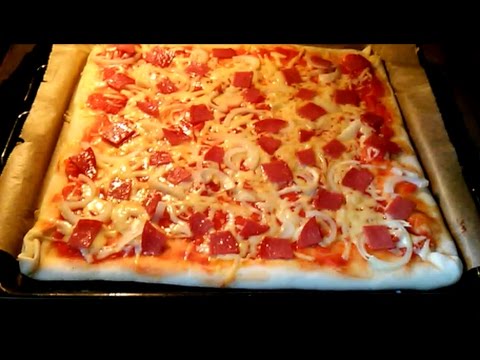 